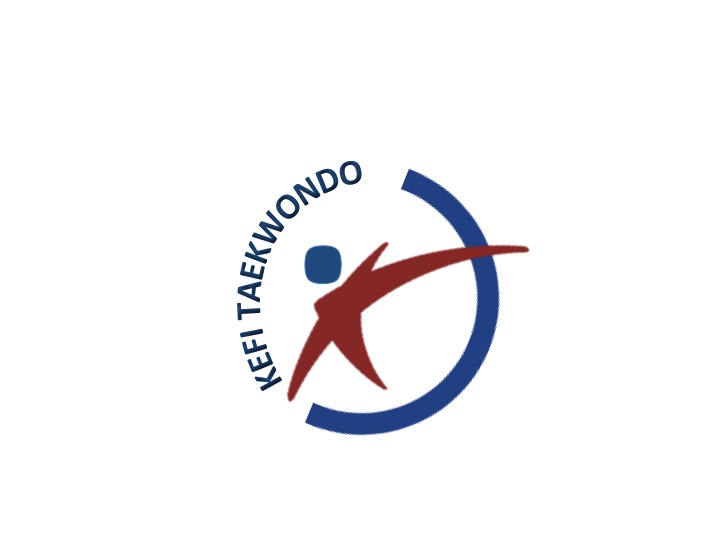 www.taekwondo-toulouse.com / kefitaekwondo@gmail.com Tél. 06.18.68.34.14 (Zoubir) --- 06.40.15.49.83 (Xavier) ECOLE J.  JAURESLUNDI(GUILLAUME)MARDI(ZOUBIR)MERCREDI(ZOUBIR)JEUDI(ZOUBIR)VENDREDI(ZOUBIR)SAMEDI16H15 / 17H153 / 7 ANS10H30 / 11H30CARDIO TRAINING(A CONFIRMER)17H30 / 18H305 / 8 ANS17H15 / 18H158 / 14 ANS5 / 8 ANS7 / 16 ANSPlastron 18H45 / 20H1511 ANS / ADULTESTechniques       18H30 / 19H309 / 14 ANS18H15 / 19H30Ados / AdultesCOMBATS18H30 / 19H309 / 14 ANSPLASTRONADOS/ADULTES19H30 / 20H45Ados  / AdultesLOISIR19H30 / 20H30CARDIO TRAININGAdos  / AdultesLOISIR19H30 / 20H30CARDIO TRAININGECOLE LA PRAIRIELUNDI(ALAIN/ZOUBIR)VENDREDI(ALAIN)ECOLE FABRELUNDI(ZOUBIR/ALAIN)MERCREDI(ALAIN)JEUDI(ALAIN)17H15 / 18H155 / 8 ANS18H35 / 19H356 / 12 ANS14H30 / 15H306 / 12 ANS18H35 / 19H356 / 12 ANS18H15 / 19H159 / 16 ANS17H45 / 18H457 / 16 ANS19H40 /21H00ADOS/ADULTESPLASTRON/LOISIR19H40 /21H00ADOS / ADULTESLOISIR